    Now Accepting Submissions! 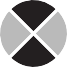 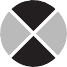 In 2013, South Dakota State University established the Emerging Tribal Writers Award to encourage the development of American Indian writers who are in the early phases of their writing careers, and increase the number of tribal writers presenting  and publishing in the Great Plains region.WHO CAN SUBMIT: Tribally-enrolled writers from the Dakotas, Minnesota, and Nebraska who have not yet published a book of creative writing. Finalists will be asked to submit proof of tribal enrollment. All age groups may apply.WORK ACCEPTED: Fiction, creative nonfiction, poetry, drama, and screenplays. Not to exceed 10,000 words.PRIZE: $500 cash award plus the opportunity to present and publish your work for the first time!DEADLINE: May 1, 2019Please email submissions and other application materials to april.myrick@sdstate.edu or by post to:2019Emerging Tribal Writer Award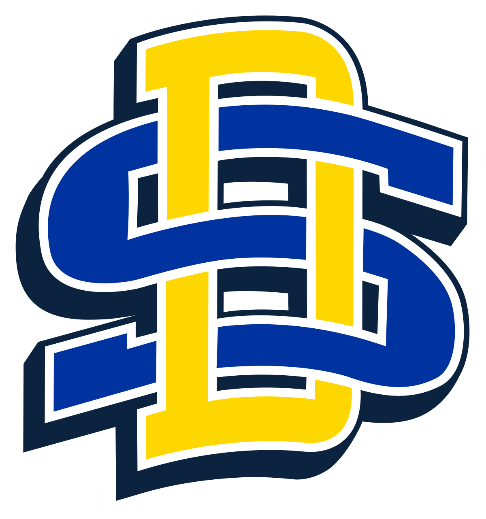 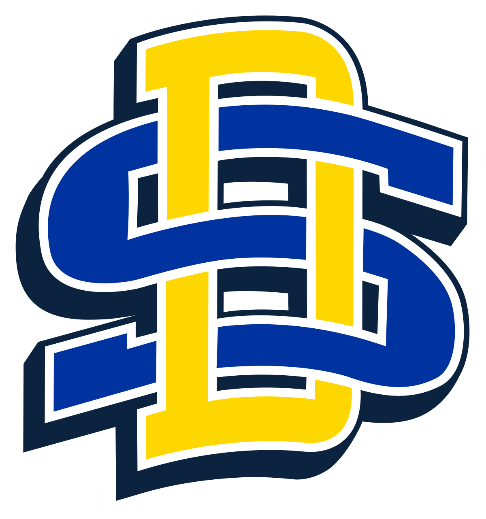 Emerging Tribal Writers Award South Dakota State University, Department of EnglishPugsley Center 301/Campus Box 2218 Brookings, SD 57007There is no entry fee to apply. For more details about the award please visit our website at: https://emergingtribalwritersaward.comSponsored by SDSU’s English Department and American Indian Studies Program